РОССИЙСКАЯ ФЕДЕРАЦИЯДЕПАРТАМЕНТ ОБРАЗОВАНИЯ КОМИТЕТА ПО СОЦИАЛЬНОЙ ПОЛИТИКЕ И КУЛЬТУРЕ АДМИНИСТРАЦИИ Г. ИРКУТСКАМУНИЦИПАЛЬНОЕ БЮДЖЕТНОЕ ДОШКОЛЬНОЕ ОБРАЗОВАТЕЛЬНОЕ УЧРЕЖДЕНИЕ ГОРОДА ИРКУТСКА ДЕТСКИЙ САД №83. Иркутск, мкр. Первомайский, 68,  тел. 36-63-45;  <mdou-83@mail.ru>Отчёто результатах самообследованиямуниципального бюджетного дошкольного образовательного учреждения                                                                                                                                   города  Иркутска детского сада №83за 2018  год Иркутск  2018 годI.Аналитическая часть1.1   Общая характеристика образовательного учреждения1.2. Структура и система управления:Деятельность образовательного учреждения определяется стратегическим планированием, заложенным в программе развития и основной образовательной программе дошкольного образования, которые направлены на обеспечение равных возможностей для каждого ребенка в получении качественного  дошкольного образования.Управление ДОУ осуществляется в соответствии с Законом Российской Федерации "Об образовании" и Уставом детского сада (зарегистрированного 17.03.2015г.) на принципах демократичности, открытости, приоритета общечеловеческих ценностей, охраны жизни и здоровья, свободного развития личности. В детском саду создан механизм, который включает всех участников  педагогического процесса в управление. Управляющая система состоит из двух структур: общественное управление и административное управление.I структура – общественное управление (регламентируется Уставом ДОУ и соответствующими положениями):-  общее собрание трудового коллектива, - педагогический совет; - совет учреждения.Общее собрание трудового коллектива принимает решения, не противоречащие действующему законодательству Российской Федерации, являющиеся обязательными для исполнения всеми работниками Учреждения; - дает рекомендации по вопросам принятия локальных актов, регулирующих трудовые отношения с работниками Учреждения;- обсуждает вопросы состояния трудовой дисциплины в Учреждении, дает рекомендации по ее укреплению;- содействует созданию оптимальных условий для организации труда и профессионального совершенствования работников;- выражает мнение в письменной форме при принятии локальных нормативных актов, затрагивающих права и обязанности работников Учреждения;- осуществляет согласование отчетного доклада заведующего о работе в истекшем году;- утверждает результаты  самообследования Учреждения;- рассматривает иные вопросы деятельности Учреждения, принятые общим собранием работников к своему рассмотрению либо вынесенные на его рассмотрение заведующим Учреждением.Педагогический совет ДОУ создан в целях развития и совершенствования образовательного процесса в Учреждении, имеет следующие полномочия:- разрабатывает основные направления и программы развития Учреждения, повышения качества образовательного процесса, представляет их заведующему для последующего утверждения;-  утверждает план работы на каждый учебный год;-  утверждает образовательные программы, реализуемые Учреждением;- утверждает перечень образовательных программ, разработку которых необходимо осуществить в Учреждении;- утверждает список учебных пособий, допущенных к использованию при реализации образовательных программ Учреждения;-  осуществляет выдвижение  педагогических работников на участие в конкурсах;- осуществляет подготовку предложений по использованию и совершенствованию методов обучения и воспитания, образовательных технологий, электронного обучения;- принимает решения о создании временных творческих объединений с приглашением специалистов различного профиля, консультантов для выработки рекомендаций по совершенствованию образовательной деятельности Учреждения;-  заслушивает информацию и отчеты членов педагогического совета Учреждения;-  осуществляет рассмотрение итогов учебной работы Учреждения.Совет Учреждения утверждает программу развития ДОУ; - определяет режим воспитания и обучения в детском саду, рассматривает обращения и заявления родителей (законных представителей) по поводу действия (бездействия) педагогических и административных работников ДОУ; - обеспечивает соблюдение Учреждением целей и видов деятельности Учреждения; - содействует организации и улучшению условий обучения для воспитанников  Учреждения; - содействует организации конкурсов, соревнований и других массовых мероприятий Учреждения;- содействует совершенствованию материально-технической базы Учреждения, благоустройству его помещений и территории;- осуществляет контроль за целевым использованием привлечённых в Учреждение пожертвований;-  рассматривает другие вопросы, связанные с развитием Учреждением.  - рассматривает иные вопросы, вынесенные на заседание Совета Учреждения, за исключением вопросов,  отнесенных к компетенции иных органов управления Учреждением.II структура – административное управление, которое имеет линейную структуру:I уровень – заведующая ДОУ. Управленческая деятельность заведующей обеспечивает  материальные, организационные; правовые; социально – психологические условия для реализации функции управления образовательным процессом в ДОУ.Объект управления заведующей – весь коллектив. Заведующая руководит Учреждением в соответствии с законами и иными нормативными правовыми актами, в соответствии с Уставом ДОУ:- обеспечивает системную образовательную (учебно-воспитательную) и административно-хозяйственную (производственную) работу Учреждения;-  обеспечивает реализацию федерального государственного образовательного стандарта;- определяет стратегию, цели и задачи развития Учреждения, принимает решения о программном планировании его работы, участии Учреждения в различных программах и проектах;- утверждает структуру и штатное расписание Учреждения;- решает кадровые, административные, финансовые, хозяйственные и иные вопросы в соответствии с настоящим Уставом;- издает приказы и дает указания, обязательные для исполнения всеми работниками Учреждения;- принимает локальные нормативные акты Учреждения, содержащие нормы трудового права, в том числе по вопросам установления системы оплаты труда с учетом мнения представительного органа работников;- представляет Учреждение без доверенности в государственных, муниципальных, общественных и иных органах, учреждениях, иных организациях.II уровень – заместитель заведующей, заместитель заведующей по АХР.  Заместитель заведующей организует образовательный процесс в ДОУ,  совместно с заведующей руководит коллективом детского сада, участвует в подборе кадров, проводит методическую работу в педагогическом коллективе. Разрабатывает программу развития и планы работы ДОУ. Руководит процессом своевременного повышения уровня профессионализма педагогических кадров и графиком аттестации.Заместитель заведующей по АХР осуществляет руководство работой по хозяйственному обслуживанию ДОУ, обеспечивает сохранность здания, хозяйственного инвентаря, имущества и своевременный ремонт.III уровень управления осуществляется воспитателями, специалистами (учителя-логопеды, педагог-психолог, музыкальные руководители, инструкторы по физической культуре)  и обслуживающим персоналом.   Таким образом, в ДОУ реализуется возможность участия в управлении детским садом всех  участников  образовательного  процесса.  Заведующий детским садом занимает место координатора стратегических направлений.    Согласованная деятельность всех ступеней административного управления, их взаимосвязь с органами коллегиального управления способствует постоянному улучшению условий для комфортного пребывания детей	 в условиях дошкольного учреждения, повышения качества дошкольного образования в соответствии с требованиями ФГОС ДО.1.3. Оценка качества кадрового обеспечения:В МБДОУ г. Иркутска детском саду № 83 на 31.12.2018г.  работает 29 педагогов (из них воспитателей 22 человека,  2 музыкальных руководителя, 2 учителя-логопеда,  1 инструктор по плаванию, 1 инструктор по физической культуре, педагог-психолог). По штатному расписанию 34,59.  По заявлению и второму трудовому договору 2 музыкальных руководителя, 2 инструктора по физической культуре, 6 воспитателей оформлены на 0,5 ставки по внутреннему совместительству. В результате укомплектованность  педагогическими кадрами составляет 100%. 1.3.1. Сведения о повышении квалификации педагогических работников: по профилю работы в 2018 году прошли курсовую подготовку следующие педагогические работники: заведующая, заместитель заведующей, 22 воспитателя, 1 учитель-логопед, 2 музыкальных руководителя, 2 инструктора по физической культуре, 1 педагог-психолог. Были участниками мастер-классов 6 человек, семинаров – 3 человека.Повысили свой профессиональный уровень через вебинары – 12 педагогов, онлайн семинары – 4 педагога, онлайн конференции - 1 человек.Продолжают обучаться заочно (3 курс) 2 педагога  в Иркутском государственном университете, 1 педагог в ГБПОУ Иркутской области «Иркутский региональный колледж педагогического образования». Очно обучается в магистратуре Иркутского государственного университета педагог-психолог.Профессиональная компетентность молодых и вновь поступивших специалистов (2 воспитателя – первый год работы; 3 воспитателя, 1 педагог-психолог – второй год работы) повышалась  через наставничество, школу молодого педагога в форме практикумов, консультаций, просмотров образовательного процесса, предметно-развивающей среды, индивидуального собеседования, совместных мероприятий с наставниками).  На 31 декабря 2018 года имеется курсовая подготовка по  ИКТ у 17 педагогов (59%). 1 педагог (воспитатель) прошла курсовую подготовку в 2018 году. Успешно используется интерактивная доска учителями-логопедами (2 человека), воспитателями групп с тяжелыми нарушениями речи (2 человека). Учитель-логопед Нижегородова И.Н.. в социальных сетях работников образования на своем персональном сайте продолжает публиковать методические материалы для работы с детьми По сравнению с 2017 годом количество педагогов  с курсовой подготовкой по ИКТ уменьшилось на 1% в связи с приходом молодых педагогов, увольнением педагогов со стажем1.3.2. Сведения о профессиональной переподготовке педагогических работников  На 31 декабря 2018 года уровень профессионального  образования соответствует  требованиям на 100%. Сложившиеся система повышения квалификации педагогических кадров положительно влияет на качество  образовательного процесса с детьми.1.3.3. Характеристика кадрового обеспечения образовательного процесса По результатам мониторинга на 31 декабря 2019 года в ДОУ имеют квалификационную категорию 18 педагогов, что составляет 62%. Из них с высшей квалификационной категорией  - 3 человека (10%),  с первой – 15 человек (52%), не имеют квалификационной категории  - 11 педагогов (38%).            Педагогический  стаж  работы (на 31.12.2018г.):	    До 3 лет – 3 человека (10%)                                     3- 5 лет – 0  человека (0 %),	   5 – 10  лет – 3 человека  (10 %),	 10 - 15 лет – 5 человека  (17,5 %),	15 -  20  лет – 5  человек (17,5 %),	20 и  более  лет – 13 человек (45 %)По возрастному состав на (31.12.2018г.):                               Моложе 25 лет – 3 человека (10 %),                                от 25 до 29 лет – 3 человека (10 %),                               от 30 до 34 – 3 человека (10 %),                                от 35  до 39 – 5 человек (17,5%)                               от 40 до 44 лет – 2 человека (7 %),                               от 45 до 49 – 5 человека (17,5 %),                                от 50  до 54 – 3 человека (10%)                               от 55 – 59 - 1 человек (3 %).                                 от 60  до 64 – 0 человек (0%)                               от 65 и более – 4 человека (15%)Таким образом, можно выделить сильные стороны профессионального потенциала педагогического коллектива:- большой опыт работы педагогов по построению образовательного процесса в соответствии с комплексно-тематического принципом планирования;- использование многими педагогами личностно-ориентированной модели взаимодействия с детьми;- значительный процент творчески работающих воспитателей;- достаточный процент педагогов с  первой квалификационной категорией;- опыт взаимодействия с родителями.Слабыми сторонами профессионального потенциала педагогического коллектива стали следующие показатели:- недостаточное использование большей части педагогов информационно-коммуникационных технологий, несмотря на то, что 59% педагогов прошли курсы повышения квалификации по ИКТ;- текучесть кадров среди  педагогического коллектива за год - 15% (3 человека ушли в отпуск по уходу за ребенком до 3-х лет, 2 сменили место жительства).  На их место приняты новые сотрудники, которым необходимо освоить  и присвоить вышеперечисленные сильные стороны профессионального потенциала педагогического коллектива.С целью повышения профессиональной компетентности педагогов и повышения качества дошкольного образования в ДОУ действует система методического сопровождения:  информационно-методическое: предоставление педагогическим работникам необходимой информации об основных направлениях развития образования, программах, новых технологиях, учебно-методической литературе по проблемам дошкольного образования;консультативно-методическое: систематическая работа по консультированию педагогов по вопросам дошкольного образования, выявление и обобщение передового педагогического опыта;научно-методическое: оказание поддержки педагогическим работникам в инновационной деятельности.Таким образом, кадровый состав  можно характеризовать как стабильный, творческий педагогический коллектив,  способный к инновационной работе, внедрению современных образовательных технологий, оказанию качественных образовательных, оздоровительных и коррекционных  услуг на основе федерального государственного образовательного стандарта дошкольного образования. 1.3.4.  Обобщение и распространение педагогического опыта:Педагоги ДОУ принимали активное участие в мероприятиях по распространению лучших педагогических практик  на разном уровне: 3 педагога транслировали свой опыт в рамках окружных методических объединений; 17 человек на областном уровне:Один из показателей педагогической компетенции  -  участие педагогов в конкурсах разного уровня. В  2018 году педагоги заняли призовые места в очных и дистанционных конкурсах: в региональных конкурсах – 10 человек,  во всероссийских конкурсах – 5 человек, в международных конкурсах -  10  человек.  Большую значимость педагоги стали предавать участию в очных конкурсах.Участие педагогов в очных конкурсах1.4. Оценка качества учебно-методических, финансовых условий, развивающей предметно-пространственной среды:В дошкольном учреждении создана материально-техническая база для жизнеобеспечения и развития детей, ведется систематически работа по созданию предметно-развивающей среды. В детском саду имеются:групповые помещения - 14кабинет заведующей - 1методический кабинет - 1кабинет учителя - логопеда – 2кабинет психолога – 1музыкально-физкультурный зал – 1кабинет заместителя заведующей по АХР -1пищеблок - 1 прачечная - 1медицинский блок -1Групповые помещения оборудованы в соответствии с СанПин,  состоят из игровой, спальной, умывальной, приемной комнат.  При создании предметно-развивающей среды учтены возрастные, индивидуальные особенности детей. Помещения групп регулярно пополняются современным игровым оборудованием, информационными стендами. В игровых комнатах созданы условия для комфортно-эмоционального благополучия детей. Пространство групповых помещений разделено на игровые центры, выделено место для разнообразных видов детской деятельности в соответствии с требованиями к созданию предметной развивающей среды, обеспечивающей реализацию основной общеобразовательной программы в совместной деятельности взрослого и детей,  самостоятельной деятельности детей не только в рамках непосредственно образовательной деятельности, но и при проведении режимных моментов. Предметно-развивающая среда соответствует интересам мальчиков и девочек,  постоянно обогащается с ориентацией на поддержание интереса детей, на обеспечение зоны ближайшего развития, на неисчерпаемую информативность и индивидуальные возможности детей.  В каждой группе оборудованы центры активности: центры музыкально-театральной деятельности, двигательной активности, центр художественного творчества, книги, центры экологической и опытно-экспериментальной деятельности, центр  игротеки и  ролевой игры. Содержание материала в центрах обновляется и пополняется в соответствии с темой недели. Все материалы, размещенные в центрах, находятся в открытом доступе.В 2018 году центры математики и экспериментирования пополнены оборудованием для проведения элементарных опытов и экспериментов,  демонстрационным и раздаточным материалом, дидактическими играми. Для игровой деятельности во все возрастные группы ДОУ приобретены дидактические игры познавательного характера, для развития мелкой моторики, логического мышления, оборудование для сюжетно-ролевых игр.Силами музыкальных руководителей Батановой Г.Д., Завьяловой М.К., воспитателем Портнягиной О.В., родителями продолжено обновление и пополнение костюмов для выступлений детей и взрослых: сшиты 5 костюмов морячек для девочек, 16 бескозырок, 8 камуфляжных и 5 белых брюк для мальчиков, 4 сарафана в русском народном стиле, 4 накидки для «мышей».Педагогами Кочергиной О.Н., Портнягиной О.В. обновлен в холле ДОУ уголок для обучения детей правилам дорожного движения. Работу в данном направлении необходимо продолжить и в следующем учебном году.На территории детского сада находятся: групповые участки для прогулок, две спортивные площадки, огород, цветники.В каждой возрастной группе прогулочный участок оснащен стационарным и переносным оборудованием. За счет рационального размещения оборудования на площадках выделяются микропространства для разнообразных игр – спокойных (с песком или водой, с дидактическими и сюжетными игрушками), подвижных. Традиционный смотр-конкурс на лучшее оформление зимнего участка способствовал созданию оптимальных условий для организации режимных моментов на свежем воздухе, повышению двигательной активности дошкольников. Весной 2018 года поставлены теневые  навесы в группах № 1,4, 7, 9, 10, 11, 12, 13, новые песочницы в группы 2, 3, 5, 6, 7, 9, 10, 11, 12, 13, 14.Безопасность дошкольного учреждения обеспечена тревожной кнопкой, постом охранника, дежурством сторожей в ночное время, видеонаблюдением, электронным ключом. С детьми и персоналом 1 раз в квартал отрабатываются навыки эвакуации при пожаре.Все кабинеты и музыкально-спортивный зал оформлены и материально оснащены. Созданы  необходимые  условия для педагогов и работников для работы в области ИКТ. Имеется мультимедийное оборудование, две интерактивные доски. Для осуществления образовательной деятельности в детском саду имеются технические средства обучения: 6 компьютеров, 6 ноутбуков, подключенных к сети Интернет, 2 интерактивных доски, 5 принтеров, 1 факс, видеокамера, в каждой группе аудио аппаратура.  Методический кабинет ДОУ оснащен библиотечно-информационными ресурсами по следующим разделам: «Физическое развитие», «Художественно-эстетическое развитие», «Познавательное развитие», «Речевое развитие», «Социально-коммуникативное развитие»; «Взаимодействие с родителями», имеются 2 компьютера, 2 принтера, ламинатор, брошюратор.  В 2018 году  пополнился методический фонд учреждения методическими разработками: презентациями к образовательной программе ДОУ, электронной библиотекой по речевому развитию (артикуляционной гимнастике, картотекой логопедических распевок). Однако, работа по основной общеобразовательной программе требует дальнейшего его обновления: недостаточно в продаже пособий и методических рекомендаций по развитию детей в разных видах деятельности по программе «Успех», положенной в основу основной образовательной программы ДОУ. В основном педагоги пользуются методическими разработками проектных групп и приспосабливают имеющийся дидактический материал к темам программы. Кроме того увеличилось количество групп раннего и младшего возраста, что вызывает необходимость пополнения методического кабинета пособиями по всем образовательным областям для групп раннего и младшего дошкольного возраста.Постоянно обновляется сайт ДОУ, на котором родители могут ознакомиться с нормативными документами, информацией о педагогическом составе сотрудников, меню, предметно-развивающей среде, мероприятиях, проводимых в детском саду, консультациями специалистов, достижениями педагогов и воспитанников ДОУ.Финансовые условия реализации образовательной программы соответствуют требованиям ФГОС дошкольного образования. Основное финансирование детского сада осуществляется из средств муниципального бюджета. Часть внебюджетного финансирования приходится на добровольные пожертвования, целевые субсидии, взносы со стороны родителей и спонсоров учреждения.Объем оказания муниципальной услуги в 2018 финансовом году  число воспитанников - 3991.5. Оценка организации образовательной деятельности:Образовательная деятельность осуществляется на основании бессрочной лицензии на осуществление образовательной деятельности от 01 июля 2015г., серия 38Л01 № 0002460, выданной Службой по контролю и надзору в сфере образования Иркутской области. ДОУ обеспечивает получение дошкольного образования, присмотр и уход за воспитанниками в возрасте от 1, 5 лет до прекращения образовательных отношений.1.5.1. Образовательная программа:Содержание образовательной деятельности в ДОУ определяется образовательной программой дошкольного образования, которая определяет содержание дошкольного образования и сроки обучения. Образовательная деятельность по образовательной программе осуществляется в группах общеразвивающей и компенсирующей направленности. В ДОУ 12 групп общеразвивающей направленности от 1,5 до 8 лет, сформированных по возрастному принципу; 2 группы  компенсирующей направленности (старшая от 5 до 6 лет; подготовительная от 6 до 7 лет). Цель реализации образовательной программы дошкольного образования - развитие личности детей дошкольного возраста в различных видах общения и деятельности с учетом их возрастных, индивидуальных психологических и физиологических особенностей.Задачи образовательной программы дошкольного образования:1) охрана и укрепление физического и психического здоровья детей, в том числе их эмоционального благополучия;2) обеспечение равных возможностей для полноценного развития каждого ребенка в период дошкольного детства независимо от места жительства, пола, нации, языка, социального статуса, психофизиологических и других особенностей (в том числе ограниченных возможностей здоровья);3) обеспечение преемственности целей, задач и содержания образования, реализуемых в рамках образовательных программ различных уровней (далее - преемственность основных образовательных программ дошкольного и начального общего образования);4) создание благоприятных условий развития детей в соответствии с их возрастными и индивидуальными особенностями и склонностями, развития способностей и творческого потенциала каждого ребенка как субъекта отношений с самим собой, другими детьми, взрослыми и миром;5) объединение обучения и воспитания в целостный образовательный процесс на основе духовно-нравственных и социокультурных ценностей и принятых в обществе правил и норм поведения в интересах человека, семьи, общества;6) формирование общей культуры личности детей, в том числе ценностей здорового образа жизни, развития их социальных, нравственных, эстетических, интеллектуальных, физических качеств, инициативности, самостоятельности и ответственности ребенка, формирования предпосылок учебной деятельности;7) обеспечение вариативности и разнообразия содержания Программ и организационных форм дошкольного образования, возможности формирования Программ различной направленности с учетом образовательных потребностей, способностей и состояния здоровья детей;8) формирование социокультурной среды, соответствующей возрастным, индивидуальным, психологическим и физиологическим особенностям детей;9) обеспечение психолого-педагогической поддержки семьи и повышения компетентности родителей (законных представителей) в вопросах развития и образования, охраны и укрепления здоровья детей.Содержание обязательной части Образовательной программы обеспечивается примерной основной общеобразовательной программой дошкольного образования «Успех» /Н.О. Березина, И.А. Бурлакова, Е.Н. Герасимова и др.; научный руководитель А.Г. Асмолов; руководитель авторского коллектива Н.В. Федина.  В группах компенсирующей направленности для детей с тяжелыми нарушениями речи  используется адаптированная основная общеобразовательная программа для детей  с тяжелыми нарушениями речи с 5 до 7 лет.Образовательный процесс осуществляется по двум режимам в каждой возрастной группе: с учетом теплого и холодного периода года.Продолжительность НОД:в младшей группе (дети от 1,5 до 3 лет) –  10 минут;во второй младшей группе (дети от 3 до 4 лет) – 15 минут;в средней группе (дети от 4 до 5 лет) – 20 минут;в старшей группе (дети от 5 до 6 лет) – 25 минут;в подготовительной к школе группе (дети от 6 до 7 лет) – 30 минут.В ходе НОД педагоги проводят физкультминутку. Предусмотрены  перерывы между НОД длительностью 10 минут. Форма реализации образовательной программы ДОУ – очная. Образовательный процесс осуществляется на русском языке. Соотношение  обязательной части Образовательной программы ДОУ и части, формируемой участниками образовательного процесса (с учётом приоритетной деятельности образовательного учреждения и спецификой национально-культурных, демографических, климатических особенностей) определено как 71% и 29%. Содержание части, формируемой участниками образовательных отношений, обеспечивается следующими программами и  методическими пособиями: Байкал – жемчужина Сибири: учебно-методическое пособие. – Иркутск: ГОУ ВПО «ВСГАО», 2011г.; Путешествие по Байкалу: Учебно-методическое пособие. -  Иркутск: ГОУ ВПО «ВСГАО», 2011г.; Мишарина Л.А., Горбунова В.А. Ознакомление детей дошкольного возраста с растительным и животным миром Прибайкалья: учебное пособие. – Иркутск: Издательство ИГПУ, 2007г.1.5.2. Программа Развития:Коллективом ДОУ разработана программа Развития на 2019-2024 годы «Педагогическое проектирование как средство повышения качества дошкольного образования», которая утверждена Советом МБДОУ и в декабре 2018 года представлена на городской методический совет. Цель программы: Повышение качества образования путем реализации новационной модели построения образовательного процесса в МБДОУ через метод проектов.Основные задачи программы: 1.Обеспечение эффективного, результативного функционирования и постоянного роста профессиональной компетентности коллектива, развитие кадрового потенциала ДОУ. 2. Совершенствование системы взаимодействия с семьями воспитанников, содействие повышению роли родителей  в образовании ребенка дошкольного возраста.3. Обеспечение преемственности со школой в формировании мотивации детей к познавательной деятельности через реализацию детских исследований.4. Включение в проектную деятельность большинства педагогов, обеспечивая баланс интересов всех участников образовательного процесса.1.5.3. Оценка деятельности по сохранению и укреплению здоровья дошкольников.Физическое воспитание детей в ДОУ направлено на улучшение здоровья и физического развития дошкольников, расширение функциональных возможностей детского организма, формирование физических  качеств. Режим дня ДОУ соответствует возрастным особенностям дошкольников. Двигательный режим, физические упражнения и закаливающие мероприятия осуществляются с учетом здоровья и возраста детей, времени года.Организовано сбалансированное питание. На дополнительный завтрак в 10.00 дети получают фрукты, соки или ягодные морсы, молочнокислые продукты.Для сохранения и улучшения здоровья детей ДОУ реализует авторскую программу «Здоровый дошкольник», которая является неотъемлемой частью образовательной программы дошкольного образования.  Основная задача программы – избежать досадных перегрузок, неврозов и других заболеваний у детей, формирование у них навыков здорового образа жизни (ЗОЖ), что включает в себя формирование  представлений о здоровье, о здоровом образе жизни, умение отличать  полезное для здоровья от всего вредного, а также устойчивую потребность в регулярных физических упражнениях. В ДОУ также реализуется подпрограмма «Здоровое лето», направленная на реализацию права ребенка на здоровый образ жизни, организованный летний отдых, содействующий сохранению и укреплению здоровья, развитие личности ребенка.Актуальность, педагогическая целесообразность данной программы заключается в организации такого педагогического процесса в летний период, который представляет собой органический синтез физического, социально-коммуникативного, познавательного, речевого, художественно-эстетического развития ребенка. Цель программы:  укрепление организма ребенка, закрепление основ экологического сознания, воспитание нравственных чувств, развитие личностных качеств ребенка, организация досуга, полноценного летнего отдыха детей.В ДОУ созданы условия для приобщения детей к традициям и ценностям здорового образа жизни, формирования привычки заботиться о своем здоровье. Педагогами сбалансировано распределение физической нагрузки детей: двигательная активность чередуется с познавательно-исследовательской, изобразительной деятельностью; музыкально-физкультурный зал, центры двигательной активности в каждой группе, оснащены необходимым спортивным инвентарем и   оборудованием; спортивная площадка для подвижных игр. Педагогами активно внедряются здоровьесберегающие технологии, систематически проводятся мероприятия по профилактике и снижению простудных заболеваний детей, которые меняются в зависимости от сезона и погоды (оздоровительный бег, босохождение, воздушные и солнечные ванны, точечный массаж, кислородный коктейль, в осенне-зимний период используется оксолиновая мазь, чесночные бусы, добавление лука и чеснока в пищу); беседы по ОБЖ на занятиях познавательного характера. В группах функционировали бактерицидные облучатели для очистки воздуха.Для развития и укрепления здоровья детей инструкторами по физкультуре проводились систематические занятия, спортивные праздники и развлечения. В течение года инструктором по физкультуре традиционно проводились спортивные соревнования между первоклассниками (выпускниками ДОУ) и детьми подготовительных групп; спортивные соревнования «Мама, папа, я – спортивная семья» с детьми и родителями  всех возрастных групп. Одно из занятий, начиная со старшей группы, проходит на свежем воздухе. Посещаемость детьми  занятий в бассейне остается на том же уровне – 48% – 51%. В новом учебном году необходимо продолжить  пропаганду здорового образа жизни среди детей и родителей, направленную на повышение посещаемости в группах и в бассейне ДОУ. Воспитателям продолжить уделять большое внимание работе по развитию и совершенствованию физических способностей у детей путем проведения индивидуальной работы с воспитанниками на прогулке и в группе.Инструктором по физкультуре Пласкеевой Н.Ю. велась коррекционная работа по профилактике плоскостопия,  инструктором по физкультуре Ветошкиной А.А. - с часто болеющими детьми (15 человек). Тем не менее, количество часто болеющих детей по сравнению с прошлым годом не уменьшается. Остается проблемой и профилактика плоскостопия. Инструкторам по физкультуре необходимо в тесном контакте взаимодействовать с медицинским персоналом по данному вопросу, также обратить внимание на качество проведения коррекционной работы с детьми и повышения информативности родителей по профилактике и предупреждению  плоскостопия.В ДОУ ведётся работа по снижению заболеваемости, укреплению иммунитета. Медицинское сопровождение детей МБДОУ г.Иркутска детского сада №83 проводится сотрудниками ОГБУЗ «Иркутской городской поликлиники №4», согласно договора и план о совместной деятельности. Медицинский кабинет оснащен оргтехникой и медицинским оборудованием в соответствии с требованиями стандарта оснащения и СанПиН. В тесном взаимодействии сотрудничают специалисты детского сада с  медсестрой и врачом-педиатром поликлиники. Проводится ежегодный осмотр детей узкими специалистами  поликлиники. Организован производственный контроль за работой бассейна и пищеблока.Систематический мониторинг здоровья воспитанников, который организуется педагогами и старшей медицинской сестрой, позволил отследить общий уровень посещаемости, заболеваемости, определить группы здоровья дошкольников: По сравнению с прошлым годом произошло снижение посещаемости на 6%, причем количество дней по болезни на 1 ребенка снизилось на 1,7; количество случаев по болезни сократилось на 0,3. Из этого следует, что возросло количество пропусков по домашней причине. Необходимо усилить контроль за пропусками детей без уважительной причины и принять меры к повышению посещаемости. На наш взгляд, снижение посещаемости произошло еще и из-за того, что увеличилось количество детей с 1,5 до 3-х лет, родители которых позволяют себе не водить в детский сад детей каждый день, пишут заявление на сохранение места.  Анализируя заболеваемость детей в 2018 году (648 случаев, из них 546 у детей старше 3-х лет), можно сделать вывод. Что количество случаев за год сократилось на  105, из них по саду на 114 ( в 2017 году было 753 случая, из них -  660 у детей старше 3-х лет)Следует отметить, что соотношение в группах здоровья, в основном,  не меняется на протяжении всех лет пребывания детей в детском саду. Следовательно, здоровье детей не ухудшалось по причинам, относящимся непосредственно к условиям и качеству оказания образовательных услуг в детском саду. По состоянию здоровья воспитанники распределяются по следующим группам здоровья: Увеличилось количество детей с 3 и 4 группами здоровья.Высокую посещаемость в 2018 году обеспечили воспитатели группы № 8 и №13 - 72%;  группы №7, №3  и №5  – 73%. Низкая посещаемость в течение года была группах №14, №2 - 60%; №12 – 61%, №10 – 54%, №4 – 65%, №1 – 58%.Таким образом, проблема посещаемости и заболеваемости детей остается актуальной и сегодня.  В следующем учебном году необходимо продолжать  работу по профилактике  заболеваемости и укреплению здоровья детей, также  продолжать совместную работу с родителями формированию у детей  основ здорового образа жизни,  физического и психического развития, эмоционального благополучия каждого ребенка.  1.5.4. Анализ адаптации вновь поступивших детей:В сентябре  2018  года в ДОУ поступило 75 детей от 2-х до 7-и лет. В целях сокращения сроков адаптации и уменьшения отрицательных проявлений у детей при поступлении их в ДОУ осуществлялась четкая организация медико-психолого-педагогического сопровождения. Для установления более тесной связи между семьей и ДОУ проводились индивидуальные беседы с родителями вновь поступивших детей, анкетирование (выяснялись условия жизни, режима, питания, ухода и воспитания ребенка в семье, его особенности развития и поведения), рассматривание альбома заочного знакомства дошкольников с детским садом, справочник для родителей (информация размещена на сайте ДОУ).  Традиционное организационное собрание для родителей вновь поступивших детей, с приглашением специалистов детского сада, позволили облегчить адаптацию детей. Также были предложены письменные консультации и буклеты на родительских собраниях в группах. Воспитатели использовали гибкий график режима в период адаптации детей.Педагогам адаптационных групп в работе помогает программа адаптации детей 2-4 лет к условиям  детского сада «Первые ступеньки», целью которой является обеспечение специалистов детского сада программой действий по созданию  благоприятных условий, способствующих комфортной адаптации ребенка к условиям ДОУ, облегчению адаптационного периода у детей, впервые поступающих в детское учреждение, а также ранее посещавших другие дошкольные учреждения. В результате легкая степень адаптации наблюдалась у 21 человека – 28%, средняя степень адаптации у 51 ребенка – 68%. Усложненная адаптация у 3 человек – 4% (разновозрастная группа №2 (12). Основные причины усложненной адаптации: семейные обстоятельства; отпуск родителей,  частые пропуски детского сада, адаптацию приходилось начинать каждый раз заново.  Дезадаптации у детей не наблюдалось.  По сравнению с прошлым годом количество детей с усложненной адаптацией уменьшилось на 2%. Однако уменьшилось и количество детей с легкой степенью адаптации.15.5. Условия для организации обучения и воспитания обучающихся с ОВЗДля осуществления коррекционной работы с воспитанниками ДОУ предусмотрено функционирование групп компенсирующей направленности для детей с тяжелыми нарушениями речи (ТНР), деятельностью которых является создание условий для обеспечения коррекции нарушений речи детей. Прием детей с ТНР на обучение по адаптированной основной образовательной программе (АООП) осуществляется с учетом рекомендаций и заключений ПМПК.Основная  цель  АООП  -   создание условий для выравнивания речевого и психофизического развития детей с ОНР и обеспечение их всестороннего гармоничного развития, построение  системы  коррекционной  работы  в группе компенсирующей направленности для детей с ОНР 5-7 лет, предусматривающей взаимодействие специалистов ДОУ и родителей воспитанников с ОВЗ.Реализация АООП решает следующие основные задачи:Коррекция нарушений развития:формирование и развитие самостоятельной, связной, грамматически правильной речи, коммуникативных навыков; овладение детьми фонетической системой русского языка, элементами грамоты. Социальная адаптация воспитанников с ОВЗ.Для организации работы групп компенсирующей направленности существуют необходимые помещения: кабинеты учителей-логопедов – 2, групповые комнаты – 2; кабинет педагога-психолога – 1; музыкально-спортивный зал – 1. Все кабинеты, групповые помещения  оснащены необходимым оборудованием и материалами.Совместная работа воспитателей и учителей-логопедов в группах с тяжелыми нарушениями речи позволила обеспечить положительные результаты  в коррекции  и исправлении нарушений речи детей – логопатов. Положительная динамика (на 31.05.2018г.) их развития составляет в подготовительной группе 100%. В старшей группе  положительная динамика присутствует у 89% детей. У 11% (2 человека – тяжелые нарушения слоговой структуры слова, один ребенок с диагнозом ОНР 2 уровня) низкий уровень по звукопроизношению, развитию связной речи. У этих детей впереди еще 1 год обучения.1.5.6. Дополнительные образовательные услуги. Повышению качества дошкольного образования, раскрытию творческого потенциала, социально-эмоциональному развитию детей способствует организация в ДОУ дополнительных образовательных платных  услуг по запросам участников образовательных отношений. В учреждении имеются программы для организации дополнительных платных образовательных услуг:  авторская адаптационная образовательная программа дополнительного образования детей «Танцевальный калейдоскоп»,  образовательная программа дополнительного образования детей с 3 до 7 лет «Дельфиненок»В дошкольном учреждении работают кружки художественно-эстетической направленности (танцевальный кружок «Карусель», «Непоседы») и  физкультурно-оздоровительной направленности (секция по плаванию «Дельфинёнок»). Охват детей платными кружками («Карусель», «Непоседы», «Дельфинёнок») составил 31%  (123 ребенка). Что на 4% выше, чем в прошлом году. Занятия проводятся специалистами ДОУ во время, отведенное для совместной деятельности воспитателя с детьми, 1 - 2 раза в неделю. Часть кружков объединяет детей разного возраста.  Кроме этого, за счет аренды помещений в 2018 году работали кружки по хореографии, каратэ, футболу, керамике, которые посещали 82 ребенка (21 %), что по-прежнему составляет высокий процент.  Для родителей  проводились открытые мероприятия, дети участвовали в окружных и городских конкурсах и соревнованиях, занимали призовые места, принесли в детский сад кубки и дипломы.1.6. Оценка результатов мониторинга качества образования    1.6.1. Результаты диагностического обследования уровня готовности детей подготовительных групп к школьному обучению (май 2018 год)Учитывая, что одним из основных показателей развития ребенка в период дошкольного детства является его готовность к обучению в школе, педагогом-психологом Фирюлиной Н.В. два раза в год выявлялась степень готовности воспитанников. Диагностика готовности к школьному обучению проводилась на основе диагностических материалов Н.Я. Семаго, М.М. Семаго: «Продолжи узор», «Сосчитай и сравни», «Слова», «Шифровка», «Рисунок человека».Кроме этого, с целью повышения мотивации к учению у детей старшего дошкольного возраста, профилактики школьной дезадаптации, снижения школьной тревожности педагогом-психологом проводились практические (индивидуальные и подгрупповые) коррекционно-развивающие  занятия  с детьми на развитие эмоционально-волевой сферы, функций внимания, разных видов памяти, ориентации в пространстве, развитию творческого потенциала.Также для оказания практической и консультативной помощи родителям педагогом-психологом проводилась  индивидуальные и групповые консультации, выступление на групповых родительских собраниях.В целом у выпускников 2018 года наблюдается хорошая мотивация к школьному обучению, сформированность основных представлений о школе, развиты интеллектуальные способности, сформированы предпосылки к учебной деятельности: из 101 обследованного дошкольника большинство готовы к началу школьного обучения – это 76 детей (75%), Условно готовы – 24 ребенка (24%), не готов к школе 1 ребенок (1%) - ЗПР.1.6.2. Удовлетворенность родителей качеством предоставляемых услугСтепень удовлетворенности родителей деятельностью сотрудников детского сада в 2018 году составила 91%, что на 3% больше чем в 2017 году. Наиболее высокий процент удовлетворенности родителей от 96% до 100%, также как и в прошлом году, составляют следующие критерии: качество обучения (воспитания в целом); профессионализм педагогических кадров; состояние спален, игровых, учебных помещений, спортивных сооружений; комфортность и безопасность пребывания воспитанников в ДОУ. По сравнению с 2017 годом на 4 - 5% увеличилось качество дополнительных образовательных услуг для воспитанников, подготовка выпускников к продолжению  учебы на более высоком уровнеИтоги анкетирования.         Всего опрошено  человек - 271 (68%)Результаты анкетирования  позволяют сделать вывод, что родители в целом удовлетворены качеством предоставляемых услуг и условиями пребывания детей в детском саду, положительно оценивают работу коллектива детского сада. Однако, не смотря на то, что большинство родителей настроены позитивно, демонстрируют готовность сотрудничать с дошкольным учреждением, проблема приобщения их к активному участию в образовательном процессе остается все-таки насущной из-за их высокой занятости и  интенсивности труда. Необходимо и далее продолжать работу по созданию системы взаимодействия ДОУ с семьей: обеспечение психолого-педагогической поддержки семьи, повышение компетентности родителей в вопросах развития и образования, охраны и укрепления здоровья детей, создание благоприятных условий для активного участия родителей в образовательной деятельности. Необходимо разнообразить используемые формы взаимодействия с родителями, делая их системными, полезными и интересными.1.6.3. Участие детей в конкурсах разного уровня в 2018 году1.6.4. Внутренняя система оценки качества образования дошкольного учрежденияЦелью внутренней системы оценки качества образования (ВСКО)  является установление степени соответствия условий реализации основной образовательной программы дошкольного образования федеральному государственному образовательному стандарту дошкольного образования.Задачи ВСОКО: - Получение объективной информации об уровне и тенденциях развития образовательной деятельности.- Анализ полученной информации о состоянии измеряемых условий и динамики его развития по показателям качества образования.- Предоставление всем участникам образовательных отношений достоверной информации о качестве образования.- Прогнозирование развития ДОО.- Принятие своевременных и обоснованных управленческих решений по совершенствованию образовательной деятельности.Предметом  оценки качества образования  в Учреждении являются  условия: финансовые, материально-технические, кадровые, психолого-педагогические, развивающая предметно-пространственная среда, оценка качества образовательных программ дошкольного образования, реализуемых в ДОУ.Созданная в ДОУ внутренняя система оценки качества образования соответствует законодательным и нормативным требованиям, позволяет своевременно корректировать разные направления деятельности ДОУ.РЕЗУЛЬТАТЫ АНАЛИЗА ПОКАЗАТЕЛЕЙ ДЕЯТЕЛЬНОСТИ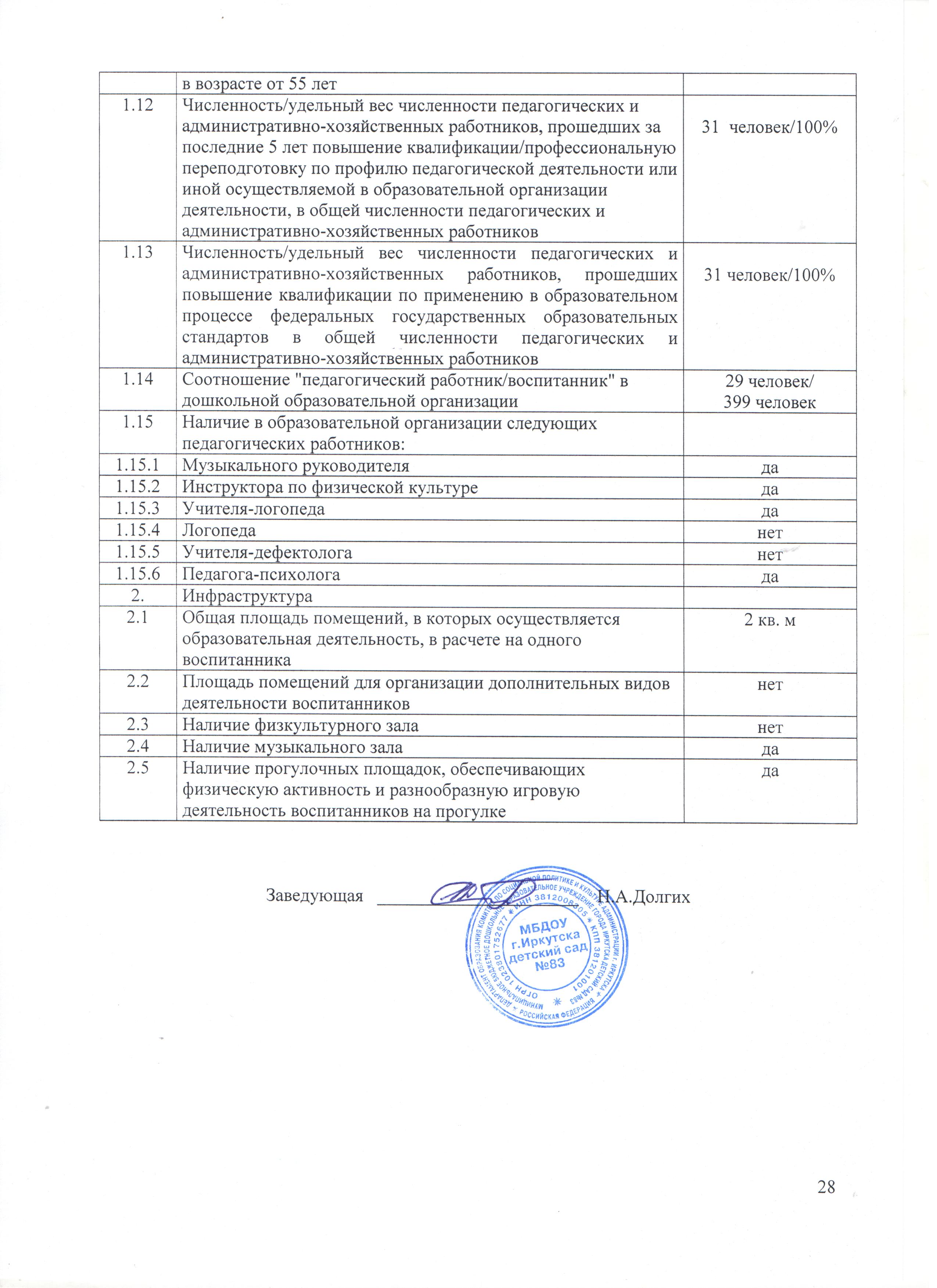 ПоказателиИнформацияНаименование учрежденияМуниципальное дошкольное образовательное учреждение города Иркутска детский сад №83 СтатусМуниципальное бюджетное дошкольноеобразовательное учреждениеОрганизационно-правовая форма организацииМуниципальноебюджетное  дошкольное образовательное учреждениеУчредительДепартамент образования Комитета по социальной политике и культуре администрации г. ИркутскаЮридический адрес664058 область Иркутская, город Иркутск, микрорайон Первомайский, 68Лицензия на осуществление образовательной деятельности№ 8031 от  01 июля 2015 г. Телефон/факс(3952) 36-63-45Сайт http://83.detirkutsk.ru/E-mailmdou-83@mail.ruРежим работыпятидневная рабочая неделя с пребыванием воспитанников с 7.00 до 19.00 часовЯзык обученияОбучение воспитанников ведётся на русском языкеРуководство учреждения: - заведующая – Долгих Надежда Александровна;- заместитель заведующей– Пугачева Лена Александровна;- заместитель заведующей по АХР – Безуглая Марина Артуровнанормативно-правовые документы- 273-ФЗ «Об образовании» от 21.12.2012;- Санитарно-эпидемиологические требования к устройству, содержанию и организации режима работы в дошкольных организациях Санитарно- эпидемиологические правила и нормативы СанПиН 2.4.1.3049-13, с внесением изменений от15.05.2013 №26;-  ФГОС дошкольного образования (от 17.10.2013 № 1155, зарегистрированном  в Минюсте 14.11.2013 №30384);-  Приказ Минобрнауки России от 30.08.2013 №1014 «Об утверждении Порядка организации и осуществления образовательной деятельности по основным общеобразовательным программам – образовательным программам дошкольного образования» (зарегистрировано в Минюсте России 26.09.2013 № 30038)- Устав МБДОУ г.Иркутска детского сада №83,  утвержденного приказом администрации г. Иркутска от 02.03.2015 г., №214-08-177/15Краткая историческая справкаМуниципальное бюджетное дошкольное образовательное учреждение  города Иркутска детский сад №83, сокращенное наименование МБДОУ г.Иркутска детский сад №83 (далее – детский сад) было открыто 1 ноября 1983 года и  является звеном муниципальной системы образования. Это двухэтажное, панельное, с частичным кирпичным заполнением здание общей площадью 3088,  с цокольным этажом, в котором расположен бассейн, кабинеты для инструкторов физкультуры. Детский сад имеет территорию площадью  с площадью озеленения 3151,2 кв.м. Территория ограждена по периметру металлической сеткой высотой . 1983-1990 годы заведующей назначена Воюш Лариса Захаровна; 1990-2007 годы – Адамова Галина Густовна; с 10.09.2007 года по настоящее время - Долгих Надежда Александровна.Ясли-сад № 83 переименован в муниципальное дошкольное образовательное учреждение детский сад №83 комбинированного вида  на основании постановления  мэра г. Иркутска от 21.10.1997года № 031-06-1632/7.Муниципальное дошкольное образовательное учреждение детский сад №83 комбинированного вида переименовано в муниципальное бюджетное дошкольное образовательное учреждение г.Иркутска детский сад №83 комбинированного вида  на основании постановления  мэра г.Иркутска  от 15.08.2011года № 031-06-1598/11; приказа департамента образования  комитета по социальной политике и культуре г.Иркутска от 28.09.2011г. №214-08-1655/11.Муниципальное бюджетное дошкольное образовательное учреждение г. Иркутска детский сад комбинированного вида №83 в Муниципальное бюджетное дошкольное образовательное учреждение города Иркутска детский сад №83 на основании приказа департамента образования комитета по социальной политике и культуре администрации г. Иркутска  от 10.02.2015 года №214-08-329/15 «О переименовании МДОУ г. Иркутска», Оформление МБДОУ выполнено  в соответствии с современными требованиями. Каждая группа  оснащена многофункциональной мебелью, дидактическими играми и развивающими пособиями,  имеются уютные спальни. Предметно-пространственная среда строится на принципе гибкого центрирования с элементами декоративного оформления.  В приемных комнатах, коридорах, на лестничных маршах – размещены стенды для детей и  родителей, которые  информируют  о событиях и мероприятиях в МБДОУ, дают необходимые советы по воспитанию малышей,  соблюдению правил безопасности. Среднесписочный состав воспитанников в дошкольном учреждении в 2018 году составил 399 детей  в возрасте от 1 г. 10 мес.  до 7 лет. Количество групп14 1 младшая (1 г. 10 мес. – 3 года)1разновозрастная (1.5- 3 года)1разновозрастная (2 - 4 года)12 младшая (3-4 года)2средняя (4-5 лет)2разновозрастная (3-5 лет)1старшая (5 – 6 лет)1Разновозрастная (5-7 лет)2Подготовительная (6-7 лет)1Старшая группа компенсирующей направленности (5-6 лет)1Подготовительная группа компенсирующей направленности (6-7 лет)1Характеристика воспитанниковНа 31.12.2018 года в ДОУ воспитывалось 399 детей из них 212 девочек, 187 мальчиков.Детей в возрасте:2 года – 74 человека3 года – 75  человек4 года – 85 человек5 лет – 62 человека6 лет – 100  человек7 лет – 3 человекаКонтингент родителейСостав семьи: на 01.10.2018г. Основная часть детей - 89% живет в полных семьях.11% детей  проживают с одним родителем, чаще с матерью.36%  семей имеют одного ребенка;50% семей имеют двух детей;13% семей имеют трех и более детей;1% опекаемые дети.Социальный статус: 63%  родителей – служащие, 3% детей воспитывается в семьях предпринимателей, 0,3%  – родители-студенты;  27% – из семей рабочих, пенсионеры – 0,7%, 6% - домохозяйки. Образование родителей: 66%  родителей имеют высшее профессиональное образование, неполное высшее – 5%,  21%  имеют среднее профессиональное образование,8% родителей имеют только среднее образование.К семейным традициям можно отнести дни рождения членов семьи, совместное чтение и слушание музыки. Среди увлечений следует отметить коллекционирование, спорт, рукоделие, туризм, огородничество, цветоводство, рыбалку, охоту. Из вышеизложенных данных можно сделать вывод о том, что в сравнении с предыдущим годом социальный портрет родителей ДОУ почти не изменился:  преобладают полные семьи, имеющие двух детей, в основном служащие с высшим образованием.ТемаФормаповышения квалификацииКатегорияработниковК-во работниковК-вочасовМесто проведенияПроектная деятельность как средство реализации ФГОС дошкольного образования.курсызаведующая, заместитель заведующей, воспитатели, музыкальные руководители,инструкторы физкультуры, педагог-психолог112222136ФГБОУ ВО «Иркутский государственный университет» Формирование толерантности и профилактика проявлений экстремизма в молодежной среде.курсыпедагог-психолог172ФГБОУ ВО «Иркутский государственный университет» Институт дополнительного образованияОсновы гуманно-личностного подхода к детям в образовательном процессе (Система Школы Жизни) курсывоспитатель140 ФГБОУ ВО «Иркутский государственный университет» Институт дополнительного образованияМенеджмент. Организация системы управления методической службой ДОО.курсызаместитель заведующей136ГАУ ДПО ИРО «Институт развития образования Иркутской области»Повышение профессиональной компетентности музыкальных руководителей ДОО. курсымузыкальный руководитель140ГАУ ДПО «Институт развития образования Иркутской области» по дополнительной профессиональной программеПодготовки преподавателей по классу клавишных синтезаторов курсымузыкальный руководитель136ФГБО УВО «Иркутский государственный университет» Институт дополнительного образования Физическая культура для детей с ОВЗ: методология и технологии реализации в дошкольной образовательной организациикурсыинструкторы физкультуры272Сетевой институт дополнительного профессионального образования  по программе дополнительного профессионального образования (повышения квалификации)   Современные подходы к осуществлению профессиональной деятельности учителя-логопеда в образовательной организации.курсыучитель-логопед136ГАУ ДПО «Институт развития образования Иркутской области» Доступность, Качество. Непрерывность. мастер-классзаведующая, заместитель заведующей,воспитатель,учитель-логопед, педагог-психолог112114Московский международный салон образованияПрофессиональная компетентность музыкального руководителя ДОУ в условиях реализации ФГОС ДОсеминармузыкальный руководитель19центр «Созвучие»  Особенности организации работы с дошкольниками с отклоняющимся поведением. Технология разработки АОП в соответствии с требованиями ФГОС ДО. семинар-практикумвоспитатели210Государственное бюджетное образовательное учреждение Иркутской области Иркутский региональный колледж педагогического образованияТемаФормаповышения квалификацииКатегория работниковКол-во работниковКол-во часовМесто проведенияИспользование информационно-коммуникационных технологий в профессиональной деятельности педагога. курсыВоспитатель 172Частное учреждение дополнительного профессионального образования «Траектория развития» Тема ППОУровень представления ППО Ф.И.О. педагога, должностьПрезентация по теме «Духовно-нравственное воспитание детей в различных видах музыкальной деятельности» ,  фольклорное развлечение «Осенины» с детьми  подготовительной группыметодическое объединение для музыкальных руководителей  Свердловского округа г.ИркутскаБатанова Г.Д. – музыкальный руководитель, Бех А.А. - воспитательПрезентация опыта работы «Закаливание детского организма через занятия плаванием».методическое объединение для инструкторов по физической культуре Свердловского округа г.ИркутскаВетошкина А.А. – инструктор по физкультуреПовышение профессиональной компетенции музыкальных руководителей ДОО. ФГОС.открытое мероприятие для слушателей областных курсов повышения квалификацииЗавьялова М.К.,  Батанова Г.Д. – музыкальные руководители, Аксаментова И.Н., Шишкина Г.П., Файзулина А.В., Бех А.А. - воспитателиБайкальские родительские чтения «Связь времен и поколений» доклад «Роль семейных традиций в воспитании дошкольников» ФГБОУ ВО «ИГУ»Шеверева А.Н. - воспитательПрезентация авторской разработки «Речевой материал в картинках для автоматизации звука «Р» в сочетании звуков (ТР) в словах, словосочетаниях, фразах»в рамках курсовой подготовки по ДПП ПК «Современные подходы к осуществлению профессиональной деятельности учителя-логопеда в образовательной организации» для педагогов Иркутской области Панфилова Г.П. – учитель-логопедПроектирование и реализация образовательного процесса в дошкольной образовательной организации в соответствии с требованиями ФГОС ДОV региональная стажировочная сессия педагогических работников Иркутской областиДолгих Н.А. – заведующая, Пугачева Л.А. – заместитель заведующей, Аксаментова И.Н., Вологжина Г.А., Максимова О.Н., Перевозникова М.Ф., Портнягина О.В.,Файзулина Н.В., Шишкина Г.П. - воспитатели уровень очного конкурсаназвание очного конкурсанаименование учреждения, проводившего очный конкурсФИО педагога, должностьрегиональныйЭкологическая  акция «Экодело»  Министерство образования Иркутской области, Иркутская областная организация общероссийского профсоюза образования. Совет молодых педагогов Иркутской областиФирюлина Н.В. – педагог-психолог, Файзулина А.В., Петрова И.В., Ходаковская Т.А.,  Бех А.А. - воспитателирегиональныйКонкурс педагогического мастерства «Признание», номинация «Методическая разработка» Управление культуры, туризма и молодежной политики КСПК администрации города Иркутска, Автономная некоммерческая организация ДПО «Центр поддержки и развития творчестваЗавьялова М.К. – музыкальный руководительрегиональныйПрофессиональный творческий конкурс для педагогов ДОО Иркутской области на получение премии «Байкальская нерпа» ИРО ВОО «Воспитатели России» АНО ДПО «Байкальский гуманитарный институт практической психологии»Завьялова М.К. – музыкальный руководительрегиональныйПрофессиональный конкурс методических разработок для педагогов ДОО Иркутской области, Бурятии и Забайкальского края номинация «Лучшее дидактическое пособие, выполненное своими руками»АНО ДПО «Байкальский гуманитарный институт практической психологии»Нижегородова И.Н., Панфилова Г.П. – учителя-логопедырегиональныйПрофессиональный конкурс методических разработок для педагогов ДОО Иркутской области, Бурятии и Забайкальского края, номинация «Лучшая дидактическая игра»АНО ДПО «Байкальский гуманитарный институт практической психологии»Файзулина А.В. - воспитательИсточники поступленияСуммаосвоеноосвоеноИсточники поступленияСуммаприобретеносуммаЗа счет субвенции140 600,00 Игры и игрушки больших размеров в соответствии с требованиями ФГОС ДО (во все возрастные группы )140 600,00За счет субвенции43 758,00На каждого ребенка: 1. альбом для рисования, 2. карандаши цветные, 3. краски акварельные, 4. набор картона цветного5. пластилин58 900,00За счет субвенции15 147,47игрушки 58 900,00целевые 126 651,30песочницы126 651,30целевые 298 600,00замена эвакуационных выходов (2-й этаж)298 600,00Поступления пожертвований в виде денежных средств388 00,001. оплата охраны в ООО «Бульдог» - 274 722,002. игрушки и пособия в группы за участие в конкурсах, краска для участков и ремонта групп, чистящие и моющие средства, запчасти по сантехнике, стульчики-30шт – 101 687,00376 409,00Поступления пожертвований в виде имущества41 700,00Ковровое покрытие, уголок конструирования, спортивный уголок, шкаф, полка41 700,00поступления от платных услуг84228,95оплата преподавателям, приобретение игрушек, пособий для образовательной деятельности 84228,95поступления от аренды помещений21600,40-остаток на 01.01.2019г. 21600,40возмещение коммунальных услуг по аренде помещений233 573,38оплата коммунальных услуг233 573,38год201620172018Количество случаев по болезни на 1 ребенка1,71,91,6Количество дней по болезни на 1 ребенка1212,310,6Посещаемость 68%72%66%учебный год1 группа2 группа3 группа4 группа2016 - 20179%80%10%1%2017 - 20189%84%6,7%0,3%2018 - 20199%80%10,25%0,75%№Баллы12345Затруд.ответить%Удовл.1.Качество обучения (воспитания) в целом2833210271 /100%2.Профессионализм педагогических кадров1836217271 /100%3.Состояние спальных, игровых, учебных помещений спортивных сооружений (оборудования)422831548259 / 96%4.Качество дополнительных образовательных услуг для воспитанников (кружки, секции, студии, факультативы, спецкурсы, специализированные программы и т.д.)26325114832231 /85%5.Сложность поступления в данное образовательное учреждение104146112458203 /75%6.Комфортность и безопасность пребывания обучающихся (воспитанников) вобразовательном учреждении23641804267 /99%7.Качество питания35425614817246 /91%8.Качество медицинского обслуживания6348911725240 / 89%9.Степень информатизации образовательного процесса (обеспеченность компьютерами, наличие активно используемой медиотекой, Интернет)119374711750201 / 74%10Подготовка выпускников к продолжению  учебы на более высоком уровне (поступление в школу, специализированное училище, вуз)6105614554211  / 78%11Престиж, репутация образовательного учреждения в целом2145615940229 /98%12Качество и доступность предоставления консультативных услуг2354916124245 / 90%13Морально-психологический климат в МДОУ2254916035234/ 85%ИТОГО:5 – 1,8%5 – 1,8%246 – 91%246 – 91%246 – 91%20 –  7,2%246 – 91%УровеньНаименование конкурсаРезультат участия,ФИ ребенкаФ.И.О руководителямеждународный«Млечный путь» Номинация «Изобразительное искусство»1 место Троицкая М.Величко Т.Г.международныйПортал образования» «Вместе со сказкой мы растем»1 место Толстоногов И.Минина А.А.международный«Ты гений» Номинация  «Детские исследовательские работы и проекты» - Краски. меняющие свой цвет1 место Мареева В.Вологжина Г.АмеждународныйВикторина «Время знаний» - Знать о спорте нужно все1 место Иванов М.Ветошкина А.а.международный«Педстрана» Творческий конкурс «Краски детства» - Зайчонок под елкой, Весеннее настроение1 место Лазовская Я.Баранова А.Перевозникова М.Ф. Панфилова Г.П.международный«Педстрана» Творческий конкурс «Бумажное творчество» - Пернатый друг1 место Муроенко Л.Аксаментова И.Н.международныйоткрытый конкурс-фестиваль детского и юношеского творчества «Удивительные дети» Номинация «Хореография, первые шаги, 5 -7  лет»диплом танцевальная группа «Карусель»Завьялова М.К.международный«Портал педагога» Олимпиада «Загадки математики» 1 место Хонгодоров А.Чекаева О.А.международный«Диплом педагога» Творческий конкурс «В этот день Великой Победы» Номинация «Декоративно-прикладное искусство» - Подарок ветерану1 место группа «Малинки»Файзулина А.В.международный«Твори, участвуй, побеждай!» Номинация «Моя семья в годы ВОВ» - Мои герои1 место Мареева В.Вологжина Г.А.международный«Педстрана» Конкурс рисунков на асфальте «Яркие картинки лета» - Солнечный слоник 1 место Лазовская Я.Аксаментова И.н.международный«Твори, участвуй, побеждай!» Номинация «В гостях у Матушки природы».1 место Мареева В.Вологжина Г.А.международный«Гордость России»1 место Мелкозеров И.2 место Иванова Е.Баранова О.В.Портнягина О.В.международныйОлимпиада «Разнообразные птицы»1 место Баранова А.Аксаментова И.Н.международныйЦДО имени Я.А. Коменского «Рыжий кот» - «Краски осени»1 место Черненкова Э.Савина Т.Н.международныйЦДО имени Я.А. Коменского «Рыжий кот» - «Мультляндия»1 место Субботин М.Бех А.А.международныйТворческий конкурс «Млечный путь»1 место Троицкая М.Величко Т.Г.международныйОбразовательное издание «Педразвитие», конкурс «Зима, весна. лето, осень»1 место Примакова Е.Чекаева О.А.международный«Новое поколение», конкурс изобразительного и декоративно-прикладного творчества «Открытка любимой маме» 2 место, средняя группа «Малинки»Файзулина А.В.всероссийскийВикторина «Дошколята в стране знаний»1 место Алферова А., Уткина Д.Гурина Л.В.Максимова О.Н.всероссийскийВикторина «Время знаний»2 место Ульянова Е.1 место Ходоковская В.Минина А.А.Ветошкина А.А.всероссийский«Гордость России»1 место Каспрук У.Жолудева Д.Г.всероссийскийОлимпиада «Мой родной русский язык»1 место Маштаков Р.Панфилова Г.П.всероссийскийОлимпиада «Интересные вопросы»1 место Бачинин А.Нижегородова И.Н.всероссийскийРассударики. Номинация «Растительный мир» - «Гербарий»2 место Васильев Р.Шишкина Г.П.всероссийскийРассударики. Номинация «Декоративно-прикладное творчество» - Пингвинята3 место Бурякова А.Перевозникова М.Ф.всероссийскийпервый интеллектуальный центр дистанционных технологий «Новое достижение» Олимпиада «Математик»1 место Ершова Е. Бичан Е.Максимова О.Н. Гурина Л.В.всероссийскийпервый интеллектуальный центр дистанционных технологий «Новое достижение» Олимпиада «Планета эрудиции»1 место Сафонова А.Карачева В.Максимова О.Н. Гурина Л.В.всероссийскийРассударики Номинация «Моя коллекция» - Выжигание3 место Никифоров Л.Шишкниа Г.П.всероссийскийВикторина «Время знаний» -  «Признаки лета»1 место Толстоногов И.Минина А.А.всероссийскийВикторина «Время знаний» - «Листая книги о войне»1 место Кустов СЛазовская Я.Нижегородова И.Н. Панфилова Г.П.всероссийскийВикторина «Время знаний» -  «Человек и космос»1 место Лешуков Г.Перевозникова М.Ф.региональныйОткрытый областной заочный конкурс творческих работ «Бессловесные друзья» Министерство Образования Иркутской области Государственное автономное учреждение дополнительного образования Иркутской области «Центр развития дополнительного образования детей»1 место Мажитов Н.Файзулина А.В.региональныйСолнечные лучикитанцевальная группа «Непоседы»Батанова Г.Д.городскойСпортивный праздник для дошкольников «Спортивные надежды Иркутска», посвященный Дню защиты детей2 место команда «Нерпята»Пласкеева Н.Ю.городской МБУК «Музей истории города Иркутска им. А.М. Сибирякова» Филиал «Дом ремесел и фольклора» выставка-конкурс «В гостях у дедушки Мороза»участники Ильченко Л. , Харина Т.,  Юдин Е.Васильев Р.Козулина В., Бельков А., Верещенко Е.Баранова О.В.Файзулина А.В.Шишкина Г.П.городскойПраздник «Масленица» в архитектурно-этнографическом музее «Тальцы», 1 место Юдин Е. Черенкова В.Баранова О.В.Шишкина Г.П.городскойКонкурс «Поделка – игрушка» «Новый год в далеком прошлом» АЭМ «Тальцы»участники – 5 челГагарин М. Киршанов И Шастина А. Зубакова Д.2 место Ильченко Л.Вологжина Г.А. Баранова О.В.городской«Победа в истории моей семьи» - Иркутская гор. общ. организация ветеранов (пенсионеров) войны, труда, вооруженных сил и правоохранительных органов участник Филиппова Э.Велико Т.Г.городскойАЭМ «Тальцы» Интернет викторина «Встречаем Весну»1 место Полусмяк А.Баранова О.В.городскойИркутское региональное отделение международной общественной организации Лига защиты культуры, Рериховское культурное творческое объединение ИРО ВТОО Союз художников России. Конкурс рисунков «Мы творим будущее»лауреат Переславцева М.Величко Т.Г.окружной«Звездочки Иркутска»лауреатБатанова Г.Д.N п/пПоказателиЕдиница измерения1.Образовательная деятельность1.1Общая численность воспитанников, осваивающих образовательную программу дошкольного образования, в том числе:399 человек 1.1.1В режиме полного дня (8 - 12 часов)399 человек1.1.2В режиме кратковременного пребывания (3 - 5 часов)1 человек 1.1.3В семейной дошкольной группе0 человек1.1.4В форме семейного образования с психолого-педагогическим сопровождением на базе дошкольной образовательной организации0 человек1.2Общая численность воспитанников в возрасте до 3 лет53  человека1.3Общая численность воспитанников в возрасте от 3 до 8 лет346  человек1.4Численность/удельный вес численности воспитанников в общей численности воспитанников, получающих услуги присмотра и ухода:399 человек /100%1.4.1В режиме полного дня (8 - 12 часов)399 человек /100%1.4.2В режиме продленного дня (12 - 14 часов)0 человек1.4.3В режиме круглосуточного пребывания0 человек1.5Численность/удельный вес численности воспитанников с ограниченными возможностями здоровья в общей численности воспитанников, получающих услуги:42 человека/10,5%1.5.1По коррекции недостатков в физическом и (или) психическом развитии1 человек/0,2%1.5.2По освоению образовательной программы дошкольного образования41 человек/10,3%1.5.3По присмотру и уходу01.6Средний показатель пропущенных дней при посещении дошкольной образовательной организации по болезни на одного воспитанника10,6 дней1.7Общая численность педагогических работников, в том числе:29  человек1.7.1Численность/удельный вес численности педагогических работников, имеющих высшее образование15 человек/51,7%1.7.2Численность/удельный вес численности педагогических работников, имеющих высшее образование педагогической направленности (профиля)15 человек/51,7%1.7.3Численность/удельный вес численности педагогических работников, имеющих среднее профессиональное образование14 человек/48,3%1.7.4Численность/удельный вес численности педагогических работников, имеющих среднее профессиональное образование педагогической направленности (профиля)14 человек/48,3%1.8Численность/удельный вес численности педагогических работников, которым по результатам аттестации присвоена квалификационная категория, в общей численности педагогических работников, в том числе:18  человек/62,5%1.8.1Высшая3 человека/10%1.8.2Первая15 человек/51,7%1.9Численность/удельный вес численности педагогических работников в общей численности педагогических работников, педагогический стаж работы которых составляет:13 человек/45%1.9.1До 5 лет6 человека/21%1.9.2Свыше 30 лет7 человек/24%1.10Численность/удельный вес численности педагогических работников в общей численности педагогических работников в возрасте до 30 лет6 человек/21 %1.11Численность/удельный вес численности педагогических работников в общей численности педагогических работников 5 человек/17%